Банки и процедура открытия счета для вашей компании.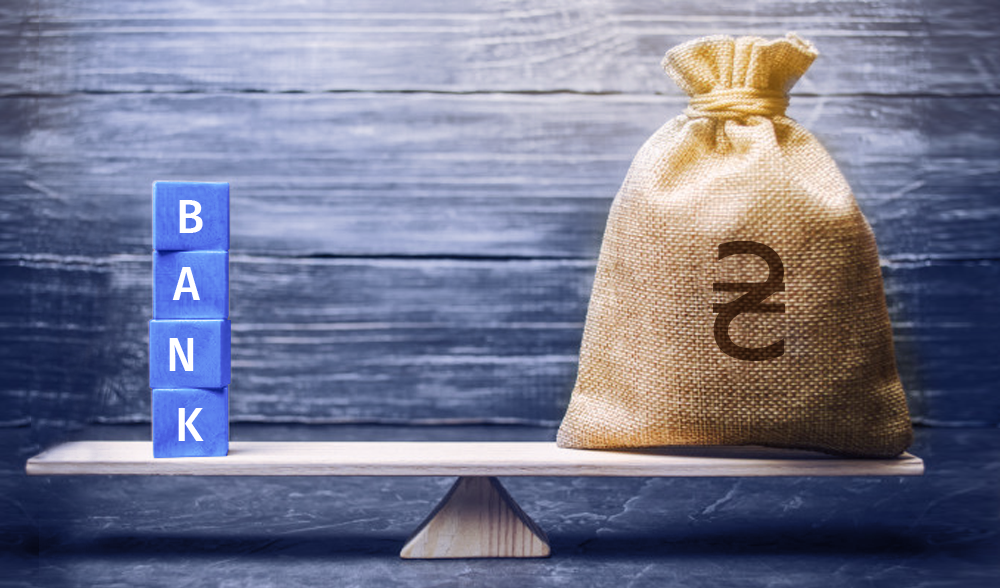 1) Белорусский БелВЭБСсылка на тарифы: https://www.belveb.by/upload/iblock/253/Sbornik-tarifov-c-07.05.2020.pdf   Глава 14(2) – тарифы нерезидентам Дистанционное открытие счёта по согласованию с банком• Нет необходимости в депозите и минимальном остатке на счету• Нет ограничений в сотрудничестве с какими-либо юрисдикциями• Нет ограничений в снятии наличных денежных средств с карт• Индивидуальный IBAN номер счета компании Белоруссия не присоединилась к обмену информацией по банковским счетам. Процедура- сканы документов отправляем в банк- предварительное согласование и получение одобрения банком – бесплатноПосле получения предварительного одобрение из банка мы выставляем Вам полный счёт за услугу, а также счёт за перевод документов и пересылку документов(в случае необходимости).Мы подготавливаем и подаём недостающие документы, поддерживаем коммуникацию и оперативно отвечаем на вопросы банка, а также координируем всю работу по открытиюбанковского счёта.Согласовываем с Банком документы, которые необходимо будет иметь при себе.На финальном этапе мы согласовываем с Вами дату Вашего приезда в Минск. Назначаем встречу у переводчиков (они заранее нам подготовят переводы ваших документов и мы заранее ихсогласуем с банком), у нотариуса (он будет заверять все переводы, копии документов и карточку образца подписи) и соответственно встречу в самом банке для подписания документов,идентификации управляющего по счёту, а также получения реквизитов счёта/доступов в интернет-банк/расчётных карт/и пр. Стоимость услуг – 2000 евро, не включая стоимость услуг переводчика и нотариуса.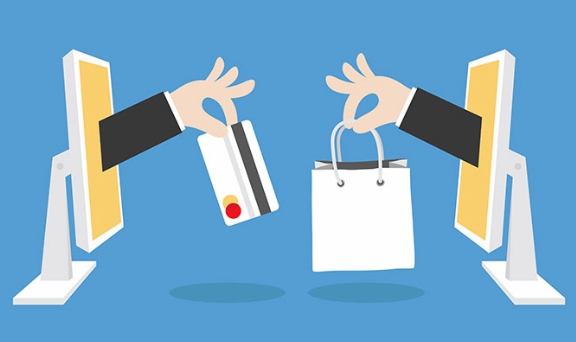 2) Армения UNIBANK - https://corp.unibank.am/en/  стоимость банковских услуг запросил, ответа еще не было, получу – перешлю вамVTB Armenia - https://www.vtb.am/img/business-pages/pdf//pdf2(ru).pdf  со стр.13..  и https://www.vtb.am/ru/small/cassa/dramakan-mijots-neri-p-okhants-owm-ew-hashvegrowm Стоимость услуг 2800 евро. Из них – предоплата 800 евро на перевод документов и предварительное согласование с банком.  После получения согласия банка – оплата остальной части и выезд в Ереван на один день, при этом будет сопровождать местный юрист.• Нет необходимости в депозите и минимальном остатке на счету• Индивидуальный IBAN номер счета компании Армения не присоединилась к обмену информацией по банковским счетам. 3) API Bank (Сербия) – https://www.apibank.rs   тарифы в приложении. Обязателен выезд в Белград.Доступны валюты USD и EUR; Высокая вероятность открытия счета;  Сербия не входит в список стран-участников автоматического обмена даннымиБанковская комиссия за открытие счета - 500 евро, Если компания состоит из сложной структуры владения (либо если это партнерство LP), то предоставляется полный пакет юридических документов по каждой компании, которая находится в данной структуре (+ 500 евро дополнительно за каждого номинала в структуре – это является официальной комиссией банка). Все документы по компании переводятся банком самостоятельно на Сербский язык, данный расход оплачивается по факту.Стоимость наших услуг 3850 евро.Жду ваши комментарии. В вашем случае. учитывая, что у вас основные главные партнеры – Россия, то указанные выше банки (страны) наиболее лояльно относятся к платежам в адрес российских получателей, т.е. предложенные выше варианты – наиболее приемлемые. Более того – Белорусские и Армянские банки сообщают вам реквизиты и дают доступ к счету во время визита в банк!